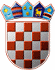            REPUBLIKA HRVATSKA
KRAPINSKO-ZAGORSKA ŽUPANIJA                       Ž U P A NKLASA: 302-02/19-01/01URBROJ: 2140/01-02-19-05Krapina,  08. travanj 2019.Na temelju članka 32. Statuta Krapinsko-zagorske županije („Službeni glasnik Krapinsko- zagorske županije“, broj 13/01, 5/06, 14/09, 11/13, 26/13- pročišćeni tekst i 13/18) i članka 11. Odluke o izvršavanju Proračuna Krapinsko-zagorske županije za 2019. godinu („Službeni glasnik Krapinsko- zagorske županije“, broj 53B/18), župan Krapinsko-zagorske županije donosiPROGRAM POTPORA MALE VRIJEDNOSTIza samozapošljavanjeČlanak 1.Opće odredbeProgramom dodjele potpora male vrijednosti (de minimis) za samozapošljavanje (u danjem tekstu: Program) propisuju se uvjeti i postupci za dodjelu potpora male vrijednosti koje će se dodjeljivati u sklopu javnog poziva za dodjelu potpora male vrijednosti za samozapošljavanje.  Ovaj program predstavlja akt na temelju kojeg se dodjeljuju potpore male vrijednosti u smislu članka 3. stavka 2. Uredbe Komisije (EU) br. 1407/2013 od 18. prosinca 2013. o primjeni članaka 107. i 108. Ugovora o funkcioniranju Europske komisije na potpore male vrijednosti (OJ EU L 352, 24.12.2013. p.l), (u daljnjem tekstu: de minimis Uredba).Potpore male vrijednosti dodijeljene prema ovom Programu smatraju se transparentnim potporama, u smislu članka 4. de minimis Uredbe.Potpore iz stavka 2. ovog članka se dodjeljuju jednom poduzetniku, kako je definirano u članku 2. stavku 2. de minimis Uredbe.Gornja granica potpore male vrijednosti koja se po državi članici dodjeljuje jednom poduzetniku ne smije prelaziti 200.000 EUR u tekućoj fiskalnoj godini te tijekom prethodne dvije fiskalne godine. Ukupan iznos potpore male vrijednosti koja se po državi članici dodjeljuje jednom poduzetniku koji obavlja cestovni prijevoz tereta za najamninu ili naknadu ne smije prelaziti 100.000 EUR tijekom bilo kojeg razdoblja od tri fiskalne godine. Ta potpora male vrijednosti ne smije se koristiti za kupovinu vozila za cestovni prijevoz tereta.Gornje granice primjenjuju se bez obzira na oblik potpora male vrijednosti ili na cilj koji se namjerava postići.Ako bi se dodjelom potpora male vrijednosti mogla premašiti odgovarajuća gornja granica iz stavka 5. ovog članka, ni jedna od tih potpora ne može imati koristi de minimis Uredbe.Članak 2.CiljTemeljem ovog Programa Krapinsko-zagorska županija (u daljnjem tekstu: Županija) dodjeljivati će potpore male vrijednosti s ciljem da se potakne rast i razvoj cjelokupnog gospodarstva na području Krapinsko-zagorske županije. Potpore će se dodjeljivati za samozapošljavanje, a sve sa svrhom povećanja poduzetničkih aktivnosti i stvaranja povoljnijeg i kvalitetnijeg poduzetničkog okruženja na području Krapinsko-zagorske županije. Članak 3.Prihvatljivi korisniciKorisnici potpore mogu biti nezaposlene osobe s područja Krapinsko-zagorske županije koje planiraju samozapošljavanje pokretanjem vlastitog posla na području Krapinsko-zagorske županije uz ispunjavanje sljedećih uvjeta da:Imaju prebivalište na području Krapinsko-zagorske županijeBudući obrt/trgovačko društvo ima sjedište na području Krapinsko-zagorske županijeOsobe koje su imale registriran obrt, trgovačko društvo ili slobodnu djelatnost mogu koristiti potporu isključivo u slučaju ako dokažu da su podmirile sve obveze (doprinosi, porezi, prirezi) na ime prethodnih poslovnih aktivnosti. Članak 4.Uključivanje u program potporeZa uključivanje u program potpore podnosi se: ZahtjevPropisana  i dodatna dokumentacija kojom se pojašnjava predmetni zahtjev  ili druge informacije važne za dokazivanje opravdanosti prikazanih troškova, a koja će biti objavljena u Javnom pozivuPrijava se podnosi isključivo na propisanim obrascima koji čine sastavni dio javnog poziva. Javni poziv objaviti će se na službenim stranicama Krapinsko-zagorske županije.Članak 5.Odobravanje zahtjeva za potporu te prihvatljivost troškovaPristigli zahtjevi za odobravanje potpore procjenjivati će se redom pristizanja: 1) Administrativna provjera dostavljene dokumentacije 2) Ocjena zahtjeva i provjera prihvatljivosti prijaviteljaAdministrativna provjera provodit će se pomoću obrazaca za administrativnu provjeru objavljenih u Javnom pozivu i temeljit će se na dostavljenoj propisanoj dokumentaciji, a svaka prijava će morati zadovoljiti sve propisane uvjete ili će u suprotnom biti odbačena.Ocjena zahtjeva i provjera prihvatljivosti prijavitelja predstavlja ukupnu ocjenu zahtjeva koju čini prihvatljivost podnositelja temeljem administrativne provjere te prihvatljivost prijavitelja temeljem preduvjeta i kriterija utvrđenih ovim programom i javnim pozivom.Prihvatljivim troškovima smatraju se:kupnja strojeva, tehnike, alata i opreme za obavljanje djelatnosti do maksimalno 10% vrijednosti potpore,kupnja odgovarajuće informatičke opreme potrebne za rad,kupnja licenciranih informatičkih programa,zakup poslovnog prostora, troškovi za knjigovodstvene usluge za 11.mj, obvezni doprinosi za vlasnika / -cu / samozaposlenu osobu za 11 mjeseciedukacije koje su vezane uz djelatnost, a koje su provedene i plaćene do propisanog roka za dostavu dokumentacije o namjenskom utrošku sredstava,troškovi registracije poslovnog subjekta -  javnobilježnički troškovi, pristojbe, naknade,upisnine u odgovarajuće registre koji su preduvjet za obavljanje djelatnosti,izrada web stranice, web hosting, zakup domene, održavanje web stranice,izrada pisanih materijala za oglašavanje, reklamnih ploča i natpisa,kupnja uredskog namještaja i materijala za izradu specifičnih dijelova interijera poslovnog prostora po mjeri (pultovi, ugostiteljski i inventar u prodavaonicama) do maksimalno 10% vrijednosti potporetroškovi atesta i procjene opasnosti,kupnja zaštitne i radne odjeće i opreme,kupnja/najam licencija neophodnih za obavljanje djelatnosti,Troškovi su prihvatljivi od trenutka registracije poslovnog subjekta za vrijeme obavljanja djelatnosti, a za najviše 12 mjeseci poslovanja.Korisnik mora doznačenu potporu namjenski utrošiti te biti u radnom odnosu u poslovnom subjektu u punom radnom vremenu, neprekidno najmanje 12 mjeseci računajući od dana registracije poslovnog subjekta i obavljati djelatnost za koju je ostvario potporu.U roku od 30 dana od dana isteka ugovorne obaveze, korisnik je dužan Upravnom odjelu za gospodarstvo, poljoprivredu, promet i komunalnu infrastrukturu Krapinsko- zagorske županije dostaviti izvješće o namjenskom trošenju potpore. Korisnik je dužan Upravnom odjelu za gospodarstvo, poljoprivredu, promet i komunalnu infrastrukturu Krapinsko-zagorske županije nakon prvih 6 mjeseci poslovanja dostaviti polugodišnje izvješće. Završno izvješće korisnik je dužan dostaviti u roku iz prethodnog stavka. Uz završno izvješće, korisnik dostavlja dokaze o namjenskom korištenju potpore (račune i izvode s poslovnog računa). Računi kojima se dokazuje namjensko korištenje potpore moraju se odnositi na troškove prema planu poslovanja tj. troškovniku. Ujedno se u završnom izvješću dostavljaju dokazi o:uplati doprinosa za korisnika potpore za svih 12 mjeseci korištenja potpore u skladu sa Zakonom o doprinosimaprijavi djelatnika/korisnika potpore na puno radno vrijeme za svih 12 mjeseci korištenja potporeobavljanju djelatnosti za koju su odobrena bespovratna sredstvaSvi troškovi moraju biti plaćeni transakcijski (putem računa poslovnog subjekta) i vidljivi na izvodima s poslovnog računa korisnika. Troškovi plaćeni gotovinom, izuzev troškova registracije poslovnog subjekta, neće se smatrati prihvatljivim te će za takve izdatke, kao i za neopravdane troškove biti tražen povrat sredstava. Korisnik potpore dužan je omogućiti Krapinsko-zagorskoj županiji kontrolu namjenskog korištenja dobivene potpore.Neprihvatljivi troškovi su:Zakupnine za poslovni prostor zakupljen od članova obitelji i povezanih društavaPopravak ili ugradnja instalacija u poslovni prostorRežijski troškovi poslovnog prostora i priključenje energenataKupnja telefonskih i mobilnih uređajaNajam/leasing vozila i opremeTemeljni kapital trgovačkog društvaKupnja udjela već postojeće tvrtkeDoprinosi za druge zaposlenikeIstraživanje tržištaAutorski ugovori s drugim osobamaPorezi, prirezi i komorski doprinosiPretplata na časopise i stručnu literaturuEdukacije u inozemstvuKomorske i druge članarineTroškovi službenih putovanjaGoriva, guma, cestarina, naplate parkiranja za službeno voziloOdržavanje,registracija, servis automobilaPremije osiguranjaKupnja robe/proizvoda za danju prodaju Članak 6.Iznos potporeDavatelj potpore je Krapinsko-zagorska županija. U Proračunu Županije za 2019. godinu osigurano je ukupno 700.000,00 kn za dodjelu bespovratne potpore temeljem ovog Programa, a sredstva su osigurana iz projekta ENTER, UP.01.3.1.01., financiranog iz Europskog socijalnog fonda, Operativnog programa učinkoviti ljudski potencijali.Najviši iznos potpore koji se  jednokratno može dodijeliti korisniku je 70.000,00 kuna.Članak 7.Zbrajanje potporaPotpore male vrijednosti koje se dodjeljuju u skladu s de minimis Uredbom mogu se kumulirati s potporama male vrijednosti, dodijeljenima u skladu s Uredbom Europske komisije (EU) br. 360/2012 o primjeni članaka 107. i 108. Ugovora o funkcioniranju Europske unije na potpore de minimis koje se dodjeljuju poduzetnicima koji pružaju usluge od općeg gospodarskog interesa (SL L 114, 26.4.2012. str.8) u danjem tekstu Uredba 360/2012), do gornjih granica utvrđenih u uredbi 360/2012.Potpore male vrijednosti koje se dodjeljuju u skladu s de minimis Uredbom mogu se kumulirati s potporama male vrijednosti dodijeljenim u skladu s drugim uredbama o potporama male vrijednosti do odgovarajuće gornje granice utvrđene člankom 3.stavkom2. de minimis Uredbe. Potpore male vrijednosti ne mogu se zbrajati s državnim potporama u vezi s istim prihvatljivim troškovima ili s državnim potporama za istu mjeru rizičnog financiranja ako bi takva kumulacija prelazila primjenjivi  najviši intenzitet ili iznos potpore koji je u konkretnim okolnostima svakog pojedinog  slučaja utvrđen Uredbom Europske komisije  651/2014 o ocjenjivanju određenih kategorija potpora spojivima s unutarnjim tržištem u primjeni članaka 107. i 108. Ugovora odnosno odlukom Europske komisije. Potpore male vrijednosti koje nisu dodijeljene za određene opravdane troškove ili se njima ne mogu pripisati ili kumulirati s drugim državnim potporama dodijeljenim u skladu s Uredbom Europske Komisije 651/2014 o ocjenjivanju određenih kategorija potpora spojivima s unutarnjim tržištem u primjeni članaka 107. i 108. Ugovora ili odlukom Europske komisije (članak 5.stavak2. de minimis Uredbe).Članak 8.Obveze KorisnikaPodnositeljima prijave čiji projektni prijedlozi prijeđu oba koraka  postupka odobravanja izdati će se Odluka o dodjeli bespovratne potpore za samozapošljavanje te će se podnositelju ponuditi potpis Ugovora o dodjeli bespovratne potpore. Korisnik kojem je odobrena potpora dužan je prije potpisa Ugovora o dodjeli bespovratne potpore, a najkasnije u roku od 30 dana od zaprimanja Odluke, Upravnom odjelu za gospodarstvo, poljoprivredu, promet i komunalnu infrastrukturu Krapinsko-zagorske županije dostaviti: Uvjerenje o prebivalištu, ne starije od 30 dana od dana podnošenja zahtjeva, izdano od nadležne policijske uprave, Rješenje o registraciji poslovnog subjekta (preslika), Ugovor o radu za trgovačka društva (preslika),Prijava u registar poreznih obveznika za obrte (preslika),Prijave nadležnim tijelima za mirovinsko osiguranje (preslike),Dokaz o otvorenom poslovnom računu u banci (preslika), Bjanko zadužnicu solemniziranu od strane javnog bilježnika, na prvi veći iznos od iznosa odobrene potpore (original),Izjavu o korištenju potpora male vrijednosti (original). Ukoliko korisnik ne dostavi navedenu dokumentaciju u otvorenom roku, smatrat će se da je odustao od potpore.Korisnik kojemu je dodijeljena potpora ne može u razdoblju od 3 fiskalne godine ostvariti veća sredstva koja su posebnim propisima koja uređuju potpore utvrđena kao potpore male vrijednosti.Županija ima pravo u svako doba putem ovlaštenih osoba pratiti i kontrolirati namjensko korištenje sredstava te izvršenje prava i obveza korisnika potpore temeljem sklopljenog ugovora.Članak 9.Obveze ŽupanijeŽupanija je dužna:Pismeno obavijestiti korisnika potpore o predviđenom iznosu potpore izraženom u obliku bruto novčane protuvrijednosti potpore kao i o tome da je dodijeljena potpora male vrijednosti (de minimis), sve pozivajući se na Uredbu Komisije (EU) br. 1407/2013 od 18. prosinca 2013. godine o primjeni članka 107. i 108. Ugovora o funkcioniranju Europske komisije de minimis potpore.Voditi evidenciju dodijeljenih potpora male vrijednosti.Godišnje dostaviti ministarstvu financija podatke o dodijeljenim potporama male vrijednosti.Analizirati učinkovitost dodijeljenih potpora male vrijednosti i o tome obavještavati Ministarstvo financija.Čuvati podatke o dodijeljenim potporama male vrijednosti deset fiskalnih godina od dana dodjele, sve sukladno posebnom propisu.U svrhu provođenja kontrole namjenskog korištenja sredstava Krapinsko-zagorska županija ovlaštena je izvršiti provjeru korištenja odobrenih sredstava obilaskom korisnika te uvidom u dokumentaciju na temelju koje je ostvarena potpora. Korisnici kod kojih se prilikom kontrole utvrdi nenamjensko korištenje sredstava, bit će dužni vratiti preračunati iznos potpore.Članak 10.Dodjela potporePotpora male vrijednosti smatra se dodijeljenom danom donošenja Odluke o odobrenju potpore za samozapošljavanje.Odluku o odobrenju potpore za samozapošljavanje donosi Župan na prijedlog Povjerenstva koje vrednuje pristigle prijave i predlaže iznos potpore. Povjerenstvo imenuje Župan posebnom Odlukom. Međusobna prava i obveze davatelja potpore i korisnika utvrditi će se ugovorom. Poduzetnici će o dodjeli potpore male vrijednosti biti obaviješteni pisanim putem. Vrijednost potpore izražava se u kunama u obliku bruto novčane protuvrijednosti potpore preračunate u EUR prema srednjem tečaju Hrvatske narodne banke koji se primjenjuje na datum dodjele potpore male vrijednosti, sukladno članku 6.stavak 1.de minimis Uredbe.Članak 11.Zahtjev za potporuPrijavitelj podnosi Zahtjev za dodjelu potpore temeljem ovog Programa Krapinsko- zagorskoj županiji u okviru Javnog poziva za dodjelu potpore za samozapošljavanje. Uz Zahtjev za dodjelu potpore podnositelj zahtjeva prilaže sljedeću dokumentaciju:Presliku osobne iskazniceuvjerenje o prebivalištu, ne starije od 30 dana od dana podnošenja zahtjeva, izdano od nadležne policijske uprave,dokaz o statusu nezaposlene osobe-Hrvatski zavod za zapošljavanje (original),ukoliko osoba nije u evidenciji nezaposlenih HZZ-a, izjavu osobe da nije redoviti učenik ili student, nema posao, raspoloživa je za posao i aktivno traži posao, koja treba sadržavati informaciju o razdoblju nezaposlenostidokazi o stečenom formalnom obrazovanju npr. svjedodžbe, diplome i sl. (preslika),potvrda o evidenciji staža iz Hrvatskog zavoda za mirovinsko osiguranje (preslika),poslovni plan (original), dokaze o dogovorenoj poslovnoj suradnji ( original),ponude za troškove za koje traži potporu (original),osobe koje imaju prethodno poduzetničko iskustvo u obvezi su dostaviti potvrdu nadležne Porezne uprave o nepostojanju duga prema državi (original ne stariji od 30 dana od dana podnošenja zahtjeva),osobe koje imaju status hrvatskog branitelja, djeca poginulih, nestalih i zarobljenih hrv. branitelja, osobe s invaliditetom, pripadnici romske nacionalne manjine moraju dostaviti pisane dokaze o svom statusu:za hrvatske braniteljePotvrda o priznatom statusu hrvatskog braniteljaZa članove obitelji stradalnika /-ca Domovinskog rataZa članove obitelji smrtno stradalog, zatočenog ili nestalog hrvatskog branitelja iz Domovinskog rata: Potvrda o statusu  člana obitelji smrtno stradalog, zatočenog ili nestalog hrvatskog branitelja iz Domovinskog rata koju izdaje nadležni Ured državne upraveZa članove obitelji HRVI-a : Drugostupanjsko rješenje Ministarstva hrvatskih branitelja o utvrđenom statusu HRVI ili potvrda nadležnog Ureda državne uprave o statusu HRVI i rodni list/vjenčani listopad Za djecu hrvatskih ratnih vojnih invalida (osobe starije od 15 godina):Drugostupanjsko rješenje Ministarstva hrvatskih branitelja za roditelja o utvrđenom statusu HRVI ili potvrda nadležnog Ureda državne upraveZa djecu dragovoljaca Domovinskog rata (osobe starije od 15 godina)Rodni list ili preslika osobne iskaznice djeteta dragovoljca Domovinskog rataPotvrda o statusu dragovoljca iz Domovinskog rata za roditelja Za nacionalne manjineIzjavu o pripadnosti nacionalnoj manjini (original), Za osobe s invaliditetomRješenje o statusu osobe s invaliditetom (preslika)U slučaju nepotpunih zahtjeva, Krapinsko-zagorska županija upućuje podnositelju zahtjeva pisani poziv za dopunu. Podnositelj zahtjeva je dužan dopuniti zahtjev u roku od 8 dana od dana primitka pisanog poziva za dopunu. Ukoliko u navedenom roku nije dostavljena tražena dokumentacija, zahtjev će se smatrati nepotpunim te će prijava biti odbijena.Krapinsko-zagorska županija će u Javnom pozivu za dodjelu bespovratne potpore navesti oblik i detaljni sadržaj Zahtjeva za dodjelu potpore. Članak 12.Trajanje programaPotpore male vrijednosti po ovom Programu mogu se dodijeliti od dana stupanja na snagu Programa do iskorištenja sredstava, a najkasnije do kolovoza 2020. godine.Članak 13.Objavljivanje i provedbaProgram stupa na snagu danom donošenja od strane Župana. Sredstva u okviru ovog programa dodjeljuju se putem Javnog poziva za dodjelu potpora za samozapošljavanje. Program će se provoditi transparentno, u skladu s člankom 6. de minimis Uredbe i Zajedničkim nacionalnim pravilima.Krapinsko-zagorska županija će bilježiti i prikupljati sve informacije u vezi s primjenom ovog Programa. Takvi zapisi će sadržavati sve informacije koje su potrebne kako bi se pokazalo da su ispunjeni uvjeti iz de minimis Uredbe. Zapise koji se odnose na ovaj Program davatelj potpora će čuvati 10 fiskalnih godina od datuma kad je dodijeljena pojedinačna potpora u okviru Programa.Ovaj Program objavit će se u Službenom glasniku Krapinsko- zagorske županije i na mrežnim stranicama Krapinsko-zagorske županije www.kzz.hrJavni poziv za dodjelu bespovratne potpore za samozapošljavanje objaviti će se na mrežnim stranicama Krapinsko- zagorske županije www.kzz.hr.                                                                                                                                               Ž U P A N                                                                                                                                             Željko Kolar Dostaviti:„Službeni glasnik Krapinsko-zagorske županije“, za objavuUpravni odjel za gospodarstvo, poljoprivredu, promet i  komunalnu infrastrukturu, ovdje,Za zbirku isprava, ovdje,Evidencija, ovdje.